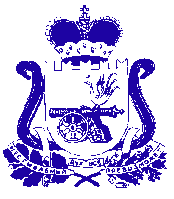 АДМИНИСТРАЦИЯ МУНИЦИПАЛЬНОГО ОБРАЗОВАНИЯ «КРАСНИНСКИЙ РАЙОН»  СМОЛЕНСКОЙ ОБЛАСТИП О С Т А Н О В Л Е Н И Еот 21.08.2020 № 345О внесении изменений в муниципальнуюпрограмму «Развитие образования имолодежной политики  в муниципальномобразовании «Краснинский район»Смоленской области»              В соответствии с постановлением  Администрации муниципального образования «Краснинский район» Смоленской области от     № 600 «Об утверждении Порядка принятия решения о  разработке муниципальных программ,  их формирования и реализации и Порядка проведения оценки эффективности реализации муниципальных программ», Администрация муниципального образования «Краснинский район» Смоленской области 	постановляет:           Внести в муниципальную программу «Развитие образования и молодежной политики в муниципальном образовании «Краснинский район» Смоленской области  на 2014-2020 годы», утвержденную  постановлением Администрации муниципального образования «Краснинский район» Смоленской области  от 15 ноября  2013 года   № 517 (в редакции постановлений Администрации муниципального образования «Краснинский район»  Смоленской области  от 19 марта 2014 года № 119, от  года № 298 , от  года № 339, от 07 августа 2014 года  № 379,  от 29 октября 2014 года  № 514,  от  года №557, от 28 июля 2015 года № 336,  от 24 сентября 2015 года №383, от 16 октября 2015 года № 412, от 20 ноября 2015 года № 444, от 22 декабря 2015 года № 483, от 28 декабря 2015  года № 497, от 22 марта 2016 года № 103, от 15 апреля 2016 года № 161, от   года № 254, от 18 июля 2016 года № 321, от 20 сентября 2016 года № 427, от 10 ноября 2016 года № 523, от  года № 152,  от  года № 154, от 18 апреля 2017 года № 196, от 25 мая 2017 года № 269, от 9 июня 2017 года № 304, от 18 июля 2017 года № 402, от  года № 463, от 8 ноября 2017 года № 629, от  года № 95,  от  года №119, от 6 апреля 2018 года  №168 , от 1 июня  2018 года    № 316, от 03 июля 2018 года № 374, от 07 августа 2018 года, от 5 сентября 2018 года № 493, от 23 ноября 2018 года № 636, от 20 декабря 2018 года № 675, от 3 апреля 2019 № 122, от 11 апреля 2019 № 137, от 14 мая 2019 №156, от 26 июля 2019 №266, от 15 ноября 2019 №390, от 4 февраля 2020года №47, от 11 марта 2020 года №98; от 8 июля 2020 №276) , следующие изменения:         1. В Паспорте муниципальной программы «Развитие образования и молодежной политики в муниципальном образовании «Краснинский район» Смоленской области»:          В  позиции «Объемы  ассигнований  муниципальной  программы  (по годам реализации и в разрезе источников финансирования) паспорта муниципальной программы: - слова «Общий объем финансирования  программы составляет: 1811948,5 тыс. рублей, в том числе по годам реализации: - 2020 год – 170139,2 тыс. руб.,-  в разрезе источников финансирования:а) Областной бюджет 1304471,0 тыс. руб., в том числе по годам:- 2020 год – 116345,7 тыс. руб.б) муниципальный бюджет – 507477,6 тыс. руб., в том числе по годам: - 2020 год  -  53793,5 тыс. руб.           заменить словами «Общий объем финансирования  программы составляет: 1813668,2 тыс. рублей, в том числе по годам реализации: - 2020 год – 171858,8  тыс. руб., -  в разрезе источников финансирования:а) Областной бюджет 1304694,5 тыс. руб., в том числе по годам:- 2020 год – 116569,2  тыс. руб.,б) муниципальный бюджет – 507477,6 тыс. руб., в том числе по годам: - 2020 год – 53793,5  тыс. руб.,в) Федеральный бюджет -1496,1 тыс. руб.          В позиции  4. Обоснование ресурсного обеспечения муниципальной программы: - слова «На реализацию Программы необходимо 1811948,5  тыс. рублей, в том числе  по годам:- 2020 год -  170139,2 тыс. руб.,- 507477,6 тыс. рублей - средства бюджета муниципального образования «Краснинский район» Смоленской области, в том числе по годам:- 2020 год – 53793,5 тыс. руб.,- 1304471,0 тыс. руб. - средства бюджета Смоленской области, в том числе по годам:- 2020 год – 116345,7  тыс. руб.,          заменить словами «На реализацию Программы необходимо 1813668,2 тыс. рублей, в том числе  по годам:- 2020 год – 171858,8  тыс. руб., - 507477,6 тыс. рублей - средства бюджета муниципального образования «Краснинский район» Смоленской области, в том числе по годам:- 2020 год – 53793,5  тыс. руб.,-1304694,5 тыс. руб. -  средства бюджета Смоленской области, в том числе по годам:- 2020 год – 116569,2  тыс. руб.,- 1496,1 тыс. руб. – средства федерального бюджета.          2.  В Паспорте Подпрограммы «Развитие общего образования» муниципальной программы «Развитие образования и молодежной политики в муниципальном образовании «Краснинский район» Смоленской области:В позиции «Объемы ассигнований муниципальной программы по годам реализации и в разрезе источников финансирования»:-  слова «Общий  объем финансирования программы составляет 1147315,0 тыс. руб., в том числе по годам:- 2020 год -  106070,0 тыс. руб.в разрезе источников финансирования:а) областной бюджет – 977629,9 тыс. руб., в том числе по годам:2020- 88576,4 тыс. руб. б) муниципальный бюджет – 169685,1 тыс. рублей, в том числе по годам:- 2020 год – 17493,6 тыс. руб.,           заменить словами «Общий  объем финансирования программы составляет 1149034,6 тыс. руб., в том числе по годам:- 2020 год -  107789,6 тыс. руб.,в разрезе источников финансирования:а) областной бюджет – 977853,4 тыс. руб., в том числе по годам:- 2020 год -  88799,9 тыс. руб.,Муниципальный бюджет- 169685,1 тыс. рублей, в том числе по годам:- 2020 год -  17493,6 тыс. руб.,Федеральный бюджет – 1496,1 тыс. руб.           В позиции 4. Обоснование ресурсного обеспечения  подпрограммы:-  слова «На реализацию Подпрограммы необходимо 1147315,0тыс. рублей, в том числе по годам:      - 2020 год – 106070,0 тыс. руб., из них: - средства местного бюджета -  169685,1 тыс. рублей, из них по годам:- 2020 год – 17493,6 тыс. руб.,- средства областного бюджета – 977629,9 тыс. рублей, из них по годам: -2020 год-   88576,4 тыс. руб.             заменить словами «На реализацию Подпрограммы необходимо 1149034,7 тыс. рублей, в том числе по годам:- 2020 год -  107789,6 тыс. руб., из них: - средства местного бюджета -  169685,1  тыс. рублей, из них по годам:- 2020 год -  17493,6 тыс. руб.,- средства областного бюджета – 977853,4 тыс. рублей,  из них по годам:- 2020 год -  88799,9 тыс. руб.,- средства федерального бюджета  - 1496,1 тыс. руб. Глава муниципального образования«Краснинский район»Смоленской области                                                                      С.В. Архипенков                                                             